СОВЕТ ДЕПУТАТОВ СЕЛЬСКОГО  ПОСЕЛЕНИЯКАВЕРИНСКИЙ  СЕЛЬСОВЕТДобринского муниципального районаЛипецкой областиI-я сессия V-го созываРЕШЕНИЕ18.09.2015г.                                      с.Паршиновка	                                    №  1- рсОб избрании заместителя председателя Совета депутатовсельского поселения Каверинский сельсоветДобринского муниципального  района             Руководствуясь   Уставом сельского поселения Каверинский сельсовет Добринского муниципального района, ст.7 Регламента Совета депутатов сельского поселения Каверинский сельсовет Добринского муниципального района и на основании результатов голосования депутатов на первой сессии Совета депутатов сельского поселения Каверинский сельсовет Добринского муниципального района пятого созыва 18 сентября 2015 года по избранию заместителя председателя Совета депутатов сельского поселения Каверинский сельсовет Добринского муниципального района, Совет депутатов сельского поселения Каверинский сельсоветР Е Ш И Л:	1. Избрать Болдину Галину Тимофеевну - депутата Совета депутатов сельского поселения Каверинский сельсовет Добринского муниципального района, заместителем председателя Совета депутатовсельского поселения Каверинский сельсовет Добринского муниципального района пятого созыва.	2. Настоящее решение вступает в силу со дня его принятия.Председатель Совета депутатовсельского поселенияКаверинский сельсовет                                                    В.Г.ЯковлевСОВЕТ ДЕПУТАТОВ СЕЛЬСКОГО  ПОСЕЛЕНИЯКАВЕРИНСКИЙ  СЕЛЬСОВЕТДобринского муниципального районаЛипецкой областиI-я сессия V-го созываРЕШЕНИЕ18.09.2015г.                                 с.Паршиновка	                                    №  2 - рсОб образовании постоянных комиссий Совета депутатов сельского поселения Каверинский сельсоветДобринского муниципального района	Руководствуясь ст.9 Регламента Совета депутатов сельского поселения Каверинский сельсовет,  на основании результатов голосования депутатов на первой сессии Совета депутатов сельского поселения Каверинский сельсовет Добринского муниципального района пятого созыва 18 сентября 2015года по образованию постоянных комиссий Совета депутатов сельского поселения Каверинский сельсовет Добринского муниципального района и в целях предварительного рассмотрения и подготовки вопросов, выносимых на сессии Совета депутатов сельского поселения Каверинский сельсовет Добринского муниципального района, Совет депутатов сельского поселения Каверинский сельсовет Р Е Ш И Л:	1.Образовать три постоянных комиссий Совета депутатов сельского поселения Каверинский сельсовет Добринского муниципального района пятого созыва:	-по правовым вопросам, местному самоуправлению, работе с            депутатами и по делам семьи, детства, молодежи;	-по экономике, бюджету, муниципальной собственности и по социальным вопросам;	-по вопросам агропромышленного комплекса, земельных отношений и           экологии.	2.Настоящее решение вступает в силу со дня его принятия.Председатель Совета депутатовсельского поселенияКаверинский сельсовет                                                    В.Г.ЯковлевСОВЕТ ДЕПУТАТОВ СЕЛЬСКОГО  ПОСЕЛЕНИЯКАВЕРИНСКИЙ  СЕЛЬСОВЕТДобринского муниципального районаЛипецкой областиI-я сессия V-го созываРЕШЕНИЕ18.09.2015г.                                 с.Паршиновка	                                    №  3 - рсО составах постоянных комиссий Совета депутатовсельского поселения Каверинский сельсоветДобринского муниципального района пятого созыва	В соответствии со   статьей 9 Регламента Совета депутатов сельского поселения Каверинский сельсовет,   Совет депутатов сельского поселения Каверинский сельсовет Р Е Ш И Л:1.Утвердить состав постоянной комиссии по правовым вопросам, местному самоуправлению, работе с депутатами и по делам семьи, детства, молодежи  в количестве 3 депутатов Совета депутатов сельского поселения Каверинский сельсовет:      2. Утвердить состав постоянной комиссии по экономике, бюджету, муниципальной собственности и социальным вопросам в количестве 3 депутатов Совета депутатов депутат сельского    поселения Каверинский сельсовет:     3. Утвердить состав постоянной комиссии по вопросам агропромышленного комплекса, земельных отношений и экологии в количестве 3 депутатов Совета депутатов сельского поселения Каверинский сельсовет:2.Настоящее решение вступает в силу со дня его принятия. Председатель Совета депутатовсельского поселенияКаверинский сельсовет                                                    В.Г.ЯковлевСОВЕТ ДЕПУТАТОВ СЕЛЬСКОГО  ПОСЕЛЕНИЯКАВЕРИНСКИЙ  СЕЛЬСОВЕТДобринского муниципального районаЛипецкой областиI-я сессия V-го созываРЕШЕНИЕ18.09.2015г.                                 с.Паршиновка	                                    №  4 - рсОб утверждении председателей постоянных комиссийСовета депутатов сельского поселения Каверинский сельсоветВ соответствии со ст. 9 Регламента  Совета депутатов сельского                                                    поселения Каверинский  сельсовет, рассмотрев решения постоянных комиссий об избрании председателей и заместителей председателей постоянных комиссий, Совет депутатов сельского  поселения Каверинский сельсоветРЕШИЛ: 1.Утвердить председателей постоянных комиссий Совета депутатов сельского поселения Каверинский сельсовет пятого созыва:1.1.Комиссия по правовым вопросам,  местному самоуправлению, работе с депутатами и делам семьи, детства, молодежи:- Болдина Галина Тимофеевна - депутат Совета депутатов сельского                                                    поселения Каверинский сельсовет пятого созыва;1.2.Комиссия по экономике, бюджету, муниципальной собственности и социальным вопросам и финансам:- Стрельников Василий Фёдорович - депутат Совета депутатов сельского                                                    поселения Каверинский сельсовет пятого созыва;1.3.Комиссия по   вопросам агропромышленного комплекса, земельных отношений и экологии:	- Якимов Сергей Николаевич  - депутата Совета депутатов сельского                                                    поселения Каверинский сельсовет пятого созыва.Председатель Совета депутатовсельского поселенияКаверинский сельсовет                                                               В.Г.ЯковлевСОВЕТ ДЕПУТАТОВ СЕЛЬСКОГО  ПОСЕЛЕНИЯКАВЕРИНСКИЙ  СЕЛЬСОВЕТДобринского муниципального районаЛипецкой областиI-я сессия V-го созываРЕШЕНИЕ18.09.2015г.                                 с.Паршиновка	                                    №  5-рсО регистрации постоянной депутатскойгруппы «ЕДИНАЯ РОССИЯ» в Совете депутатовсельского поселения Каверинский сельсоветДобринского муниципального района         В соответствии со ст.10 Регламента Совета депутатовсельского поселения Каверинский сельсовет, п.4 ст.30 Устава сельского поселения Каверинский сельсовет и на основании уведомления депутатов Совета депутатов, Совет депутатов сельского поселения Каверинский сельсоветР Е Ш И Л:	1. Зарегистрировать постоянную депутатскую группу «ЕДИНАЯ РОССИЯ»   в Совете депутатов сельского поселения Каверинский  сельсовет пятого созыва в количестве 9 депутатов:2.Настоящее решение вступает в силу со дня его принятия.Председатель Совета депутатовсельского поселенияКаверинский сельсовет                                                               В.Г.ЯковлевСОВЕТ ДЕПУТАТОВ СЕЛЬСКОГО  ПОСЕЛЕНИЯКАВЕРИНСКИЙ СЕЛЬСОВЕТДобринского муниципального районаЛипецкой областиI-я сессия V-го созываРЕШЕНИЕ18.09.2015г.                                     с. Паршиновка	                            № 6 – рсОб избрании  депутата Совета депутатов сельского поселения Каверинский сельсовет в состав  Совета депутатов                                 Добринского муниципального района Липецкой области Российской Федерации       В соответствии   с пунктом 1 части 4 статьи 35 Федерального   закона от 06.10.2003г. №131–ФЗ «Об общих принципах организации местного самоуправления в Российской Федерации», частью 2 статьи 3 Закона Липецкой области от 02.10.2014г. № 322-ОЗ «О некоторых вопросах местного самоуправления в Липецкой области», руководствуясь  Уставом сельского поселения  Каверинский  сельсовет  Добринского муниципального района и решением сессии Совета депутатов Добринского муниципального района Липецкой области № 133 от 17.09.2015г «О самороспуске Совета депутатов Добринского муниципального района Липецкой области»,  Совет депутатов сельского поселения Каверинский сельсоветРЕШИЛ:        1. Избрать депутата Совета депутатов сельского поселения Каверинский сельсовет,  Незнамова Иван Петровича, генерального директора  ООО «Битюг», в состав  Совета депутатов Добринского муниципального района Липецкой области Российской Федерации.      2. Направить данное решение в Совет депутатов Добринского муниципального района.     3.  Настоящее решение вступает в силу со дня  его обнародования.Председатель Совета депутатовсельского поселенияКаверинский сельсовет                                                               В.Г.Яковлев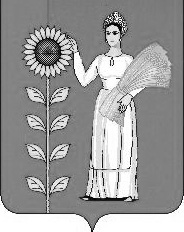 1. Болдина Галина Тимофеевнадепутат Совета депутатов сельского                                                           поселения Каверинский сельсовет                         2. Романцов Александр Ивановичдепутат Совета депутатов сельского                                                           поселения Каверинский сельсовет                         3. Ширяев Денис Иванович  депутат Совета депутатов сельского                                                           поселения Каверинский сельсовет                         1. Стрельников Василий Фёдоровичдепутат Совета депутатов сельского                                                           поселения Каверинский сельсовет                         2. Якимов Анатолий Николаевичдепутат Совета депутатов сельского                                                           поселения Каверинский сельсовет                         3. Гнездилов Александр Александровичдепутат Совета депутатов сельского                                                           поселения Каверинский сельсовет                         1. Захаров Павел Фёдоровичдепутат Совета депутатов сельского                                                           поселения Каверинский сельсовет                         2. Муравлёв Иван Дмитриевичдепутат Совета депутатов сельского                                                           поселения Каверинский сельсовет                         3. Якимов Сергей Николаевич  депутат Совета депутатов сельского                                                           поселения Каверинский сельсовет                         № п/пФамилия, имя, отчество Болдина Галина Тимофеевнадепутат Совета депутатов сельского                                                    поселения Каверинский сельсовет пятого созыва Гнездилов Александр Александровичдепутат Совета депутатов сельского                                                    поселения Каверинский сельсовет пятого созыва Захаров Павел Фёдоровичдепутат Совета депутатов сельского                                                    поселения Каверинский сельсовет пятого созыва Муравлёв Иван Дмитриевичдепутат Совета депутатов сельского                                                    поселения Каверинский сельсовет пятого созыва Романцов Александр Ивановичдепутат Совета депутатов сельского                                                    поселения Каверинский сельсовет пятого созыва Стрельников Василий Фёдоровичдепутат Совета депутатов сельского                                                    поселения Каверинский сельсовет пятого созыва Ширяев Денис Ивановичдепутат Совета депутатов сельского                                                    поселения Каверинский сельсовет пятого созыва Якимов Анатолий Николаевичдепутат Совета депутатов сельского                                                    поселения Каверинский сельсовет пятого созыва Якимов Сергей Николаевич   депутат Совета депутатов сельского                                                    поселения Каверинский сельсовет пятого созыва